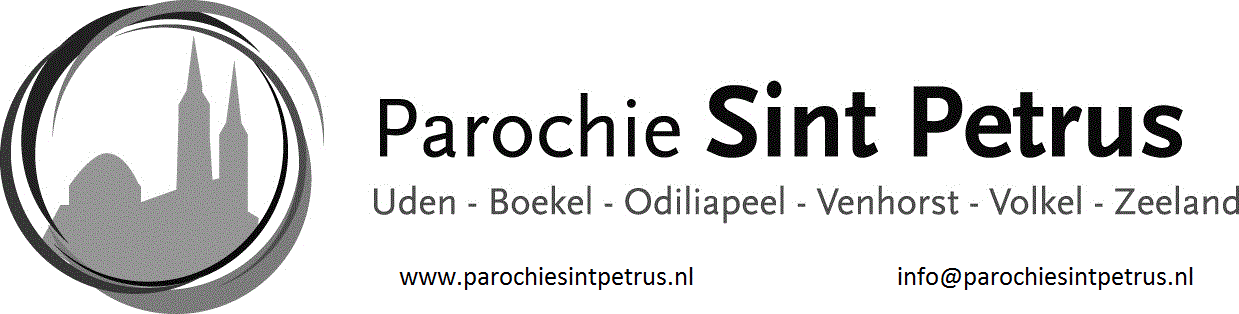 VERSLAGBijeenkomst Klankbordgroepen (KBG) Project Kerkenvisie 24-04-2019Aanwezig: voorzitter Parochiebestuur (PB): Pastoor John van de Laar, leden Werkgroep (WG) Kerkenvisie: Jan Lucius, Noud v.d. Heijden, Tjeu van Ras, Peer Dekkers. Leden van de KBG Boekel, Odiliapeel, Uden, Venhorst, Volkel en Zeeland.Afwezig: (wegens vakantie) extern adviseur Jasper van Deurzen.De bijeenkomst werd om 19:30 geopend door Pastoor Van de Laar die het doel van deze bijeenkomst uiteenzette: in de eerste plaats als kleine dankbetuiging aan alle vrijwilligers van de KBG die zich hebben ingezet om tot een breed gedragen ‘Kerkenvisie’ te komen. Er zal de gelegenheid worden geboden tot het stellen van vragen over het project Kerkenvisie na een korte inleiding door Tjeu van Ras en Jan Lucius, waarbij iedereen zijn zegje zal kunnen doen. In mei zal nog een tweetal bijeenkomsten worden gehouden waar de afzonderlijke KBG in gesprek gaan met het PB over het rapport. Het doel zal zijn mogelijke onduidelijkheden toe te lichten en te dienen als input voor de totstandkoming van de besluitvorming van het PB in een later stadium. De avond zal werd besloten met een gezellig samenzijn onder het genot van een hapje en een drankje. Pastoor Van de Laar merkte tenslotte op dat het project Kerkenvisie ook heeft aangetoond dat de parochiefusie als geslaagd mag worden beschouwd.Jan Lucius vermeldde in zijn inleiding dat het project Kerkenvisie ook landelijk aandacht heeft gekregen: zo heeft de Raad voor het Cultureel Erfgoed (RCE) belangstelling getoond en heeft aangegeven het rapport Kerkenvisie te willen gebruiken als voorbeeld voor andere geïnteresseerde partijen. Hierna gaf Jan Lucius de gelegenheid aan de KBG tot het stellen van vragen en het reageren op vragen door hem gesteld aan de KBG. Zijn openingsvraag was wat de algemene indruk van de aanwezigen was t.a.v. het rapport Kerkenvisie:KBG Uden merkte op later nog inhoudelijk op het rapport te willen ingaan maar complimenteerde de opstellers nu reeds met de professionele uitgevoerde opzet van het geheel;KBG Boekel was al evenzeer positief, met name over de gevolgde bottom up procedure en stelde veel positieve reacties te hebben ontvangen.Een tweede vraag van Jan Lucius aan de KBG was welke lessen eventueel nu al te trekken zijn uit het project:KBG Boekel stelde voorop dat de vrijheid om zelf invulling te hebben kunnen geven aan de uitvoering van de opdracht aan de KBG in hoge mate heeft bijgedragen aan het welslagen ervan;KBG Zeeland gaf aan dit volledig te kunnen onderschrijven;KBG Volkel sprak zijn waardering uit voor de inbreng en de ondervonden steun van de extern adviseur Jasper van Deurzen.Vervolgens vroeg Jan Lucius de aanwezigen om indien mogelijk schriftelijke vragen vooraf in te brengen voor de in mei te houden bijeenkomsten waar dieper op de inhoud van het rapport en de gevolgtrekkingen zal worden ingegaan. Hij stelde twee data voor, waarop per avond drie KBG zullen worden uitgenodigd, met steeds een uur ‘spreektijd’ per KBG. Na enig overleg, tijdens en na de bijeenkomst, kwam het onderstaande tijdschema tot stand:15 mei, locatie Pastorie te Uden:18:00 KBG Odiliapeel;19:00 KBG Volkel;20:00 KBG Uden;27 mei, locatie Parochiecentrum (PC) te Uden:19:00 KBG Venhorst;20:00 KBG Boekel;21:00 KBG Zeeland.Vervolgens kwamen nog enkele vragen en opmerkingen vanuit de zaal aan de orde:Wat worden de vervolgstappen van het PB? Antwoord: Er zal niet overhaast worden gehandeld en het belang van een voldoende groot draagvlak voor acties zal zwaar wegen; wel zouden omstandigheden die invloed hebben op de uitvoering kunnen veranderen, zoals bijvoorbeeld in Venhorst; ook bij de vervolgstappen zal het PB nog worden begeleid door dhr. Jasper van Deurzen, met name hoe e.e.a. stapsgewijs aan te pakken;Als het PB een besluit neemt wordt dit dan ook teruggekoppeld met de KBG?Antwoord: Ja.Welke vervolgstappen zijn van het bisdom te verwachten? Antwoord: Dat hangt ervan af wat het PB voorstelt te doen. De parochie valt onder het particulier recht van de bisschop. Daarbij moet wel voor ogen gehouden worden dat het bisdom op zijn beurt aan regels vanuit Rome is gebonden. De hiërarchische opbouw van de RK kerkelijke organisatie maakt het een complex geheel. Daarbij dient ook nog met het beleid van de seculiere overheid, rijk en gemeente, rekening te worden gehouden.Kan een kerkgebouw worden gebruikt voor andere functies dan de eredienst? Antwoord: Dat is afhankelijk van de aard van die andere functie; het is daarbij in de eerste plaats van belang om altijd in gesprek te blijven met het bisdom. Geldt dit ook voor kloosterkerken c.q. -kapellen?Antwoord: Kloosterorden vallen niet onder de zeggenschap van de bisschop.Heeft het PB al een tijdschema in gedachten voor eventuele vervolgstappen? Antwoord: Nog niet, het water staat financieel gezien nog niet tot aan de lippen en het is zaak niet onnodig overhaaste beslissingen te nemen. Ook pastorieën kunnen worden meegenomen in de besluitvorming.Hebben de KBG niet te veel gekeken naar alleen de eigen situatie in plaats van het grote geheel in beschouwing te nemen, met een helikopter view? Antwoord: Mensen laten zich niet makkelijk centraliseren; echter, inderdaad dient de pastorale zorg, met alle beperkingen van deze tijd, in de gedachtegang te worden meegenomen, en zo zijn er meerdere factoren.Nu was elke KBG apart bezig. Zou het niet beter geweest zou zijn om een zekere mate van uitwisseling te organiseren tussen de KBG? Antwoord: De St. Petrusparochie loopt voorop met deze ontwikkelingen en we zullen samen op zoek moeten naar antwoorden.Bij de presentatie van het rapport waren ook lokale bestuurders aanwezig; was er van die kant positief gereageerd op het rapport? Antwoord: De drie betrokken gemeenten hebben zich enerzijds terughoudend opgesteld; in financiële zin valt er niets te verwachten van de gemeentebesturen. Aan de andere kant zal waar mogelijk wel medewerking te verwachten zijn als voor het realiseren van een andere bestemming van kerkgebouwen bestemmingsplannen moeten worden gewijzigd of een omgevingsvergunning moet worden verleend. Ook zal het PB worden ingeseind als ergens een gemeentelijke faciliteit, zoals bijvoorbeeld een bibliotheek of sporthal uitbreiding of herhuisvesting behoeft. Mogelijk zou een kerkgebouw (deels) kunnen worden ingericht om hiervoor een oplossing te bieden.Wordt van de KBG nu nog actie verwacht of wordt men geacht zich nu afzijdig te houden? Antwoord: Een antwoord hierop is niet eenduidig te geven: de plaatselijke contacten van de KBG zouden bijvoorbeeld in een later stadium nog hun vruchten kunnen afwerpen. Het is ook afhankelijk van de situatie binnen de betrokken KBG, of er nog de bereidheid bestaat verder samen op te trekken.Als afsluiting van dit gedeelte van de avond was het laatste woord aan pastoor Van de Laar. Hij betuigde nogmaals zijn dank voor de inzet van alle leden van de KBG zonder wie dit project niet uitgevoerd had kunnen worden. Het contact van het PB met de KBG zal blijven bestaan. Dit project heeft aangetoond dat de parochiefusie is geslaagd en de luisterbereidheid van de KBG-leden wordt geprezen. De tijd breekt aan om tot daden over te gaan en samen een glas te drinken en nog wat na te kaarten tijdens het tweede, informele, deel van de avond.  Voor verslaglegging,Peer Dekkers